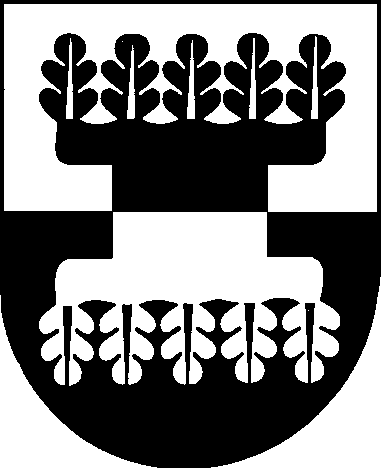 ŠILALĖS RAJONO SAVIVALDYBĖSTARYBASPRENDIMASDĖL UŽSAKOVO FUNKCIJŲ PAVEDIMO ŠILALĖS R. LAUKUVOS NORBERTO VĖLIAUS GIMNAZIJAI2017 m. birželio 22 d. Nr. T1-165Šilalė	Vadovaudamasi Lietuvos Respublikos vietos savivaldos įstatymo  16 straipsnio 2 dalies 15, 30 punktais, Švietimo įstaigų modernizavimo programai įgyvendinti skirtų lėšų 2017 metams paskirstymu švietimo įstaigoms, patvirtintu Lietuvos Respublikos švietimo ir mokslo ministro 2017 m. birželio 14 d. įsakymu Nr. V-480 „Dėl Švietimo įstaigų modernizavimo programai įgyvendinti skirtų lėšų 2017 metams paskirstymo švietimo įstaigoms patvirtinimo“, Šilalės rajono savivaldybės vardu sudaromų sutarčių pasirašymo tvarkos aprašo, patvirtinto Šilalės rajono savivaldybės tarybos 2008 m. gruodžio 23 d. sprendimu Nr. T1-438 „Dėl Savivaldybės vardu sudaromų sutarčių pasirašymo tvarkos aprašo patvirtinimo“, 3.3 papunkčiu, Šilalės rajono savivaldybės taryba                    n u s p r e n d ž i a:Pavesti Šilalės r. Laukuvos Norberto Vėliaus gimnazijai atlikti Šilalės r. Laukuvos Norberto Vėliaus gimnazijos vidaus patalpų Šilalės r., Laukuvos mstl., Varnių g. 10A, modernizavimo darbų, įgyvendinamų pagal Švietimo įstaigų modernizavimo programai numatytą lėšų 2017 metams paskirstymą, užsakovo funkcijas. Įgalioti Šilalės r. Laukuvos Norberto Vėliaus gimnazijos direktorių pasirašyti visus reikalingus dokumentus vykdant užsakovo funkcijas.Įgalioti Šilalės rajono savivaldybės administracijos direktorių pasirašyti lėšų naudojimo sutartį su Šilalės r. Laukuvos Norberto Vėliaus gimnazijos direktoriumi įgyvendinant  Šilalės r. Laukuvos Norberto Vėliaus gimnazijos vidaus patalpų Šilalės r., Laukuvos mstl., Varnių g. 10A, modernizavimo darbus.Skirti ne mažiau kaip 50 proc. lėšų nuo skiriamų valstybės biudžeto lėšų iš Šilalės rajono savivaldybės biudžeto ar kitų šaltinių Šilalės r. Laukuvos Norberto Vėliaus gimnazijai finansuoti Šilalės r. Laukuvos Norberto Vėliaus gimnazijos vidaus patalpų modernizavimo darbų išlaidas.Paskelbti informaciją apie šį sprendimą vietinėje spaudoje, o visą sprendimą – Šilalės rajono savivaldybės interneto svetainėje www.silale.lt.             Šis sprendimas gali būti skundžiamas Lietuvos Respublikos administracinių bylų teisenos įstatymo nustatyta tvarka.Meras							 			         Jonas Gudauskas 